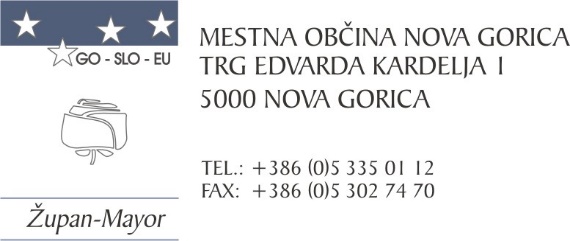 DOKUMENTACIJA V ZVEZI Z ODDAJO JN – POPRAVEK 1Naročnik:				MESTNA OBČINA NOVA GORICATrg Edvarda Kardelja 15000 Nova GoricaPredmet javnega naročila:	Ureditev parkirišča na PrevaliVrsta postopka za oddajo JN:	Postopek oddaje naročila male vrednosti                                                                                          (OBR-10)P O T R D I L ONaročnik___________________________________________________________________Odgovorna oseba naročnika___________________________________________________Telefon odgovorne osebe naročnika_____________________________________________Izjavljamo, da je izvajalec_____________________________ v letu _________na objektu/projektu______________________________________________ izvedel sledeče referenčno delo (_________________________________________________) v vrednosti ________________________EUR (brez DDV). SPOŠTOVANJE ROKA IZVEDBEPotrjujemo, da je izvajalec izvedel navedena pogodbena dela v pogodbenem roku, kvalitetno, v skladu z določili pogodbe in da nismo zaračunali pogodbene kazni. Velja potrdilo iz katerega so jasno razvidni zahtevani podatki. Kraj in datum: ____________________OPOZORILO: Naročnik bo preverjal reference tudi osebno pri naročniku, če bo to smatral za potrebno. IZPOLNI SE TOLIKO OBRAZCEV, KOT JE BILO IZVEDENIH DEL         								PONUDNIK:				       (žig in podpis zakonitega zastopnika oz. poobl. osebe)                                                                                         (OBR-12)PRIGLAŠENI KADER Naročnik___________________________________________________________________Odgovorna oseba naročnika___________________________________________________Telefon odgovorne osebe naročnika_____________________________________________Izjavljamo, da je vodja del s področja gradnje (ustrezno označiti) _____________________________ v letu _______________na objektu/projektu _________________________________________bil imenovan kot odgovorni vodja del s področja gradnje za referenčno delo ___________________________ v vrednosti ___________________EUR (brez DDV). SPOŠTOVANJE ROKA IZVEDBEPotrjujemo, da je vodja  gradnje delo opravil po predpisih stroke, pravočasno, skladno s  pogodbo in da nismo zaračunali pogodbene kazni. Kraj in datum: ____________________Predložiti najmanj dve (2) referenci novogradnje parkirišča v asfaltni izvedbi v skupni površini najmanj 500m²,  kjer je bil imenovan kot vodja del v obdobju zadnjih petih let od datuma objave tega naročila.OPOZORILO: Naročnik bo preverjal reference tudi osebno pri naročniku, če bo to smatral za potrebno. IZPOLNI SE TOLIKO OBRAZCEV, KOT JE BILO IZVEDENIH DEL         								PONUDNIK:				       (žig in podpis zakonitega zastopnika oz. poobl. osebe)Številka: 430-39/2019-5Datum: 15.10.2019